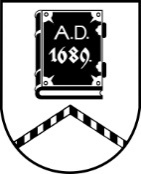 ALŪKSNES NOVADA PAŠVALDĪBAZEMES LIETU KOMISIJASĒDE Nr. 2306.06.2024. plkst. 9:00Dārza ielā 11, Alūksnē, Alūksnes novadā, 2.stāvs, 216. telpaDarba kārtībā:Par zemes ierīcības projekta apstiprināšanu zemes vienības ar kadastra apzīmējumu 3601 002 0801, Alsviķu ielā 2, Alūksnē, Alūksnes novadā sadalīšanai un robežu pārkārtošanai ar Alsviķu ielas zemi, kadastra apzīmējums 3601 002 0802 [..] Sēde 2. un 3. jautājumā pasludināta par slēgtu, pamatojoties uz Pašvaldību likuma 27.panta ceturto daļu, izskatāmais jautājums satur ierobežotas pieejamības informāciju.Sēdes slēgtajā daļā tiks izskatīts 2 jautājumi par zemes ierīcības projekta apstiprināšanu.